Preventing Substance Abuse:  A Parent’s RoleDrug use among youth is a worry for many parents. Alcohol, tobacco, marijuana and prescription drugs rank high on the list of concerns. Last year in Canada, 80,000 youth abused prescription drugs. So what can be done to prevent substance abuse among youth? Parent’s have an important role to play. Prevention starts at home with strong relationships that encourage open communication. Below are some helpful tips;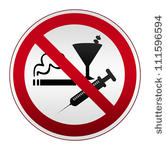 Spend time with your childStart talking early and oftenHelp your child make supportive friends and good choicesTeach them different ways to say “No”Provide guidance and clear rules about not using drugsBe a role model - do not use tobacco or other drugs yourselfStore, monitor and properly dispose of prescription drugsFor more information see Government of Canada http://healthycanadians.gc.ca/drug-prevention-drogues/index-eng.php?utm_source=google&utm_term=drug%20prevention&utm_medium=cpc_en&utm_content=group10_creative4&utm_campaign=pidu_15Healthy Learners in School ProgramAnglophone West School District 